附表1：招标物资表	招标公告附表1.1注：此数量为暂估量，结算时以实际送货量为准。附表2：投标申请表投 标 申 请 表招标编号：ZTJGBJF-AYC-2020-021附表3：招标物资种类、数量招标人名称：中铁建工集团有限公司北京分公司        招标编号：ZTJGBJF-AYC-2020-021                        备注：1、以上物资数量、规格型号在施工阶段可能有一定的调整，最终供货数量、规格型号以施工设计实际需求为准。2、本次报价需送【WDZN-BYJ-4.0mm²】、【WDZA-YJY-4*185+1*95】、【WDZA-RTTYZ-3(1*240)+1*120】线缆样品各30cm，未按要求报送样品取消本次参与资格。标的物名称数量计划交货期交货地点招标文件费用投标保证金备注电线电缆见附表32020年5月开始河北省张家口市崇礼区太舞滑雪小镇500元50000元投标项目名称投标人名称投标人联系地址法定代表人法人委托人投标联系人联系电话传  真电子邮箱（必填）1.购买招标文件方式：  电子版 □     纸质 □2.申请投标包件：电线电缆    （    ）需选择包件，在括号内打√。3.其它说明：投标人（公章） 年    月    日1.购买招标文件方式：  电子版 □     纸质 □2.申请投标包件：电线电缆    （    ）需选择包件，在括号内打√。3.其它说明：投标人（公章） 年    月    日1.购买招标文件方式：  电子版 □     纸质 □2.申请投标包件：电线电缆    （    ）需选择包件，在括号内打√。3.其它说明：投标人（公章） 年    月    日1.购买招标文件方式：  电子版 □     纸质 □2.申请投标包件：电线电缆    （    ）需选择包件，在括号内打√。3.其它说明：投标人（公章） 年    月    日序号招标编号项目简称物资名称规格型号标准或图号计量单位数量备注交货地点收货人交货状态交货条件交货期1ZTJGBJF-AYC-2020-021冬奥会三场一村项目部电线电缆WDZ-BYJ-2.5mm²米665860工程项目施工现场中铁建工集团有限公司北京2022年冬奥会奥运村及场馆群工程项目经理部工地实际到场数量符合各项质量、技术指标2020年5月2ZTJGBJF-AYC-2020-021冬奥会三场一村项目部电线电缆WDZ-BYJ-4.0mm²米761630工程项目施工现场中铁建工集团有限公司北京2022年冬奥会奥运村及场馆群工程项目经理部工地实际到场数量符合各项质量、技术指标2020年5月3ZTJGBJF-AYC-2020-021冬奥会三场一村项目部电线电缆WDZN-BYJ-2.5mm²米224753工程项目施工现场中铁建工集团有限公司北京2022年冬奥会奥运村及场馆群工程项目经理部工地实际到场数量符合各项质量、技术指标2020年5月4ZTJGBJF-AYC-2020-021冬奥会三场一村项目部电线电缆WDZN-BYJ-4.0mm²米34830工程项目施工现场中铁建工集团有限公司北京2022年冬奥会奥运村及场馆群工程项目经理部工地实际到场数量符合各项质量、技术指标2020年5月5ZTJGBJF-AYC-2020-021冬奥会三场一村项目部电线电缆WDZC-BYJ-2.5mm²米13201工程项目施工现场中铁建工集团有限公司北京2022年冬奥会奥运村及场馆群工程项目经理部工地实际到场数量符合各项质量、技术指标2020年5月6ZTJGBJF-AYC-2020-021冬奥会三场一村项目部电线电缆WDZC-BYJ-4mm²米10396工程项目施工现场中铁建工集团有限公司北京2022年冬奥会奥运村及场馆群工程项目经理部工地实际到场数量符合各项质量、技术指标2020年5月7ZTJGBJF-AYC-2020-021冬奥会三场一村项目部电线电缆WDZN-RVS-2*1.5米5600工程项目施工现场中铁建工集团有限公司北京2022年冬奥会奥运村及场馆群工程项目经理部工地实际到场数量符合各项质量、技术指标2020年5月8ZTJGBJF-AYC-2020-021冬奥会三场一村项目部电线电缆RVVP-2*1.0米3000工程项目施工现场中铁建工集团有限公司北京2022年冬奥会奥运村及场馆群工程项目经理部工地实际到场数量符合各项质量、技术指标2020年5月9ZTJGBJF-AYC-2020-021冬奥会三场一村项目部电线电缆KVV 5*1.5米3000工程项目施工现场中铁建工集团有限公司北京2022年冬奥会奥运村及场馆群工程项目经理部工地实际到场数量符合各项质量、技术指标2020年5月10ZTJGBJF-AYC-2020-021冬奥会三场一村项目部电线电缆NHKVV-2*2.5米6200工程项目施工现场中铁建工集团有限公司北京2022年冬奥会奥运村及场馆群工程项目经理部工地实际到场数量符合各项质量、技术指标2020年5月11ZTJGBJF-AYC-2020-021冬奥会三场一村项目部电线电缆WDZ-YJY-4x240+1x120mm²米6873工程项目施工现场中铁建工集团有限公司北京2022年冬奥会奥运村及场馆群工程项目经理部工地实际到场数量符合各项质量、技术指标2020年5月12ZTJGBJF-AYC-2020-021冬奥会三场一村项目部电线电缆WDZ-YJY-4x185+1x95mm²米8117工程项目施工现场中铁建工集团有限公司北京2022年冬奥会奥运村及场馆群工程项目经理部工地实际到场数量符合各项质量、技术指标2020年5月13ZTJGBJF-AYC-2020-021冬奥会三场一村项目部电线电缆WDZ-YJY-4x150+1x70mm²米804工程项目施工现场中铁建工集团有限公司北京2022年冬奥会奥运村及场馆群工程项目经理部工地实际到场数量符合各项质量、技术指标2020年5月14ZTJGBJF-AYC-2020-021冬奥会三场一村项目部电线电缆WDZ-YJY-4x120+1x70mm²米5521工程项目施工现场中铁建工集团有限公司北京2022年冬奥会奥运村及场馆群工程项目经理部工地实际到场数量符合各项质量、技术指标2020年5月15ZTJGBJF-AYC-2020-021冬奥会三场一村项目部电线电缆WDZ-YJY-4x95+1x50mm²米2494工程项目施工现场中铁建工集团有限公司北京2022年冬奥会奥运村及场馆群工程项目经理部工地实际到场数量符合各项质量、技术指标2020年5月16ZTJGBJF-AYC-2020-021冬奥会三场一村项目部电线电缆WDZ-YJY-4x70+1x35mm²米22282工程项目施工现场中铁建工集团有限公司北京2022年冬奥会奥运村及场馆群工程项目经理部工地实际到场数量符合各项质量、技术指标2020年5月17ZTJGBJF-AYC-2020-021冬奥会三场一村项目部电线电缆WDZ-YJY-4*50+1*25mm²米389工程项目施工现场中铁建工集团有限公司北京2022年冬奥会奥运村及场馆群工程项目经理部工地实际到场数量符合各项质量、技术指标2020年5月18ZTJGBJF-AYC-2020-021冬奥会三场一村项目部电线电缆WDZ-YJY-4x35+1x16mm²米24781工程项目施工现场中铁建工集团有限公司北京2022年冬奥会奥运村及场馆群工程项目经理部工地实际到场数量符合各项质量、技术指标2020年5月19ZTJGBJF-AYC-2020-021冬奥会三场一村项目部电线电缆WDZ-YJY-4x25+1x16mm²米13013工程项目施工现场中铁建工集团有限公司北京2022年冬奥会奥运村及场馆群工程项目经理部工地实际到场数量符合各项质量、技术指标2020年5月20ZTJGBJF-AYC-2020-021冬奥会三场一村项目部电线电缆WDZ-YJY-3*70+2*35mm²米10工程项目施工现场中铁建工集团有限公司北京2022年冬奥会奥运村及场馆群工程项目经理部工地实际到场数量符合各项质量、技术指标2020年5月21ZTJGBJF-AYC-2020-021冬奥会三场一村项目部电线电缆WDZ-YJY-3x25+2x16mm²米27工程项目施工现场中铁建工集团有限公司北京2022年冬奥会奥运村及场馆群工程项目经理部工地实际到场数量符合各项质量、技术指标2020年5月22ZTJGBJF-AYC-2020-021冬奥会三场一村项目部电线电缆WDZ-YJY-5x16mm²米1012工程项目施工现场中铁建工集团有限公司北京2022年冬奥会奥运村及场馆群工程项目经理部工地实际到场数量符合各项质量、技术指标2020年5月23ZTJGBJF-AYC-2020-021冬奥会三场一村项目部电线电缆WDZ-YJY-5x10mm²米4718工程项目施工现场中铁建工集团有限公司北京2022年冬奥会奥运村及场馆群工程项目经理部工地实际到场数量符合各项质量、技术指标2020年5月24ZTJGBJF-AYC-2020-021冬奥会三场一村项目部电线电缆WDZ-YJY-5x6mm²米6279工程项目施工现场中铁建工集团有限公司北京2022年冬奥会奥运村及场馆群工程项目经理部工地实际到场数量符合各项质量、技术指标2020年5月25ZTJGBJF-AYC-2020-021冬奥会三场一村项目部电线电缆WDZ-YJY-5x4mm²米3405工程项目施工现场中铁建工集团有限公司北京2022年冬奥会奥运村及场馆群工程项目经理部工地实际到场数量符合各项质量、技术指标2020年5月26ZTJGBJF-AYC-2020-021冬奥会三场一村项目部电线电缆WDZ-YJY-4*25mm²米280工程项目施工现场中铁建工集团有限公司北京2022年冬奥会奥运村及场馆群工程项目经理部工地实际到场数量符合各项质量、技术指标2020年5月27ZTJGBJF-AYC-2020-021冬奥会三场一村项目部电线电缆WDZ-YJY-4x16mm²米1460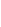 工程项目施工现场中铁建工集团有限公司北京2022年冬奥会奥运村及场馆群工程项目经理部工地实际到场数量符合各项质量、技术指标2020年5月28ZTJGBJF-AYC-2020-021冬奥会三场一村项目部电线电缆WDZ-YJY-4x6mm²米994工程项目施工现场中铁建工集团有限公司北京2022年冬奥会奥运村及场馆群工程项目经理部工地实际到场数量符合各项质量、技术指标2020年5月29ZTJGBJF-AYC-2020-021冬奥会三场一村项目部电线电缆WDZ-YJY-4x4mm²米2008工程项目施工现场中铁建工集团有限公司北京2022年冬奥会奥运村及场馆群工程项目经理部工地实际到场数量符合各项质量、技术指标2020年5月30ZTJGBJF-AYC-2020-021冬奥会三场一村项目部电线电缆WDZ-YJY-4x2.5mm²米551工程项目施工现场中铁建工集团有限公司北京2022年冬奥会奥运村及场馆群工程项目经理部工地实际到场数量符合各项质量、技术指标2020年5月31ZTJGBJF-AYC-2020-021冬奥会三场一村项目部电线电缆WDZ-YJY-3x16mm²米59301工程项目施工现场中铁建工集团有限公司北京2022年冬奥会奥运村及场馆群工程项目经理部工地实际到场数量符合各项质量、技术指标2020年5月32ZTJGBJF-AYC-2020-021冬奥会三场一村项目部电线电缆WDZ-YJY-3x6mm²米20563工程项目施工现场中铁建工集团有限公司北京2022年冬奥会奥运村及场馆群工程项目经理部工地实际到场数量符合各项质量、技术指标2020年5月33ZTJGBJF-AYC-2020-021冬奥会三场一村项目部电线电缆WDZ-YJY-3x4mm²米26187工程项目施工现场中铁建工集团有限公司北京2022年冬奥会奥运村及场馆群工程项目经理部工地实际到场数量符合各项质量、技术指标2020年5月34ZTJGBJF-AYC-2020-021冬奥会三场一村项目部电线电缆WDZA-YJY-4*240+1*120米956工程项目施工现场中铁建工集团有限公司北京2022年冬奥会奥运村及场馆群工程项目经理部工地实际到场数量符合各项质量、技术指标2020年5月35ZTJGBJF-AYC-2020-021冬奥会三场一村项目部电线电缆WDZA-YJY-4*185+1*95米617工程项目施工现场中铁建工集团有限公司北京2022年冬奥会奥运村及场馆群工程项目经理部工地实际到场数量符合各项质量、技术指标2020年5月36ZTJGBJF-AYC-2020-021冬奥会三场一村项目部电线电缆WDZA-YJY-4*150+1*70米579工程项目施工现场中铁建工集团有限公司北京2022年冬奥会奥运村及场馆群工程项目经理部工地实际到场数量符合各项质量、技术指标2020年5月37ZTJGBJF-AYC-2020-021冬奥会三场一村项目部电线电缆WDZA-YJY-4*120+1*70米1206工程项目施工现场中铁建工集团有限公司北京2022年冬奥会奥运村及场馆群工程项目经理部工地实际到场数量符合各项质量、技术指标2020年5月38ZTJGBJF-AYC-2020-021冬奥会三场一村项目部电线电缆WDZA-YJY-4*95+1*50米1457工程项目施工现场中铁建工集团有限公司北京2022年冬奥会奥运村及场馆群工程项目经理部工地实际到场数量符合各项质量、技术指标2020年5月39ZTJGBJF-AYC-2020-021冬奥会三场一村项目部电线电缆WDZA-YJY-4*70+1*35米793工程项目施工现场中铁建工集团有限公司北京2022年冬奥会奥运村及场馆群工程项目经理部工地实际到场数量符合各项质量、技术指标2020年5月40ZTJGBJF-AYC-2020-021冬奥会三场一村项目部电线电缆WDZA-YJY-4*50+1*25米1372工程项目施工现场中铁建工集团有限公司北京2022年冬奥会奥运村及场馆群工程项目经理部工地实际到场数量符合各项质量、技术指标2020年5月41ZTJGBJF-AYC-2020-021冬奥会三场一村项目部电线电缆WDZA-YJY-4*35+1*16米2315工程项目施工现场中铁建工集团有限公司北京2022年冬奥会奥运村及场馆群工程项目经理部工地实际到场数量符合各项质量、技术指标2020年5月42ZTJGBJF-AYC-2020-021冬奥会三场一村项目部电线电缆WDZA-YJY-4*25+1*16米2035工程项目施工现场中铁建工集团有限公司北京2022年冬奥会奥运村及场馆群工程项目经理部工地实际到场数量符合各项质量、技术指标2020年5月43ZTJGBJF-AYC-2020-021冬奥会三场一村项目部电线电缆WDZA-YJY-3*50+2*25米1000工程项目施工现场中铁建工集团有限公司北京2022年冬奥会奥运村及场馆群工程项目经理部工地实际到场数量符合各项质量、技术指标2020年5月44ZTJGBJF-AYC-2020-021冬奥会三场一村项目部电线电缆WDZA-YJY-2*25+1*16米250工程项目施工现场中铁建工集团有限公司北京2022年冬奥会奥运村及场馆群工程项目经理部工地实际到场数量符合各项质量、技术指标2020年5月45ZTJGBJF-AYC-2020-021冬奥会三场一村项目部电线电缆WDZA-YJY-5*16米1210工程项目施工现场中铁建工集团有限公司北京2022年冬奥会奥运村及场馆群工程项目经理部工地实际到场数量符合各项质量、技术指标2020年5月46ZTJGBJF-AYC-2020-021冬奥会三场一村项目部电线电缆WDZA-YJY-5*10米6356工程项目施工现场中铁建工集团有限公司北京2022年冬奥会奥运村及场馆群工程项目经理部工地实际到场数量符合各项质量、技术指标2020年5月47ZTJGBJF-AYC-2020-021冬奥会三场一村项目部电线电缆WDZA-YJY-5*6米7541工程项目施工现场中铁建工集团有限公司北京2022年冬奥会奥运村及场馆群工程项目经理部工地实际到场数量符合各项质量、技术指标2020年5月48ZTJGBJF-AYC-2020-021冬奥会三场一村项目部电线电缆WDZA-YJY-3*35米1200工程项目施工现场中铁建工集团有限公司北京2022年冬奥会奥运村及场馆群工程项目经理部工地实际到场数量符合各项质量、技术指标2020年5月49ZTJGBJF-AYC-2020-021冬奥会三场一村项目部电线电缆WDZA-YJY-3*25米1083工程项目施工现场中铁建工集团有限公司北京2022年冬奥会奥运村及场馆群工程项目经理部工地实际到场数量符合各项质量、技术指标2020年5月50ZTJGBJF-AYC-2020-021冬奥会三场一村项目部电线电缆WDZA-YJY-3*16米3500工程项目施工现场中铁建工集团有限公司北京2022年冬奥会奥运村及场馆群工程项目经理部工地实际到场数量符合各项质量、技术指标2020年5月51ZTJGBJF-AYC-2020-021冬奥会三场一村项目部电线电缆WDZA-YJY-3*10米2500工程项目施工现场中铁建工集团有限公司北京2022年冬奥会奥运村及场馆群工程项目经理部工地实际到场数量符合各项质量、技术指标2020年5月52ZTJGBJF-AYC-2020-021冬奥会三场一村项目部电线电缆WDZA-YJY-3*6米8700工程项目施工现场中铁建工集团有限公司北京2022年冬奥会奥运村及场馆群工程项目经理部工地实际到场数量符合各项质量、技术指标2020年5月53ZTJGBJF-AYC-2020-021冬奥会三场一村项目部电线电缆WDZA-YJY-3*4米9800工程项目施工现场中铁建工集团有限公司北京2022年冬奥会奥运村及场馆群工程项目经理部工地实际到场数量符合各项质量、技术指标2020年5月54ZTJGBJF-AYC-2020-021冬奥会三场一村项目部电线电缆WDZA-YJY23-4*120米480工程项目施工现场中铁建工集团有限公司北京2022年冬奥会奥运村及场馆群工程项目经理部工地实际到场数量符合各项质量、技术指标2020年5月55ZTJGBJF-AYC-2020-021冬奥会三场一村项目部电线电缆WDZA-YJY23-4*25米1480工程项目施工现场中铁建工集团有限公司北京2022年冬奥会奥运村及场馆群工程项目经理部工地实际到场数量符合各项质量、技术指标2020年5月56ZTJGBJF-AYC-2020-021冬奥会三场一村项目部电线电缆WDZA-YJY23-4*16米660工程项目施工现场中铁建工集团有限公司北京2022年冬奥会奥运村及场馆群工程项目经理部工地实际到场数量符合各项质量、技术指标2020年5月57ZTJGBJF-AYC-2020-021冬奥会三场一村项目部电线电缆WDZN-YJY-3*35+1*16米651工程项目施工现场中铁建工集团有限公司北京2022年冬奥会奥运村及场馆群工程项目经理部工地实际到场数量符合各项质量、技术指标2020年5月58ZTJGBJF-AYC-2020-021冬奥会三场一村项目部电线电缆WDZN-YJY-5*10米600工程项目施工现场中铁建工集团有限公司北京2022年冬奥会奥运村及场馆群工程项目经理部工地实际到场数量符合各项质量、技术指标2020年5月59ZTJGBJF-AYC-2020-021冬奥会三场一村项目部电线电缆WDZN-YJY-5*4米600工程项目施工现场中铁建工集团有限公司北京2022年冬奥会奥运村及场馆群工程项目经理部工地实际到场数量符合各项质量、技术指标2020年5月60ZTJGBJF-AYC-2020-021冬奥会三场一村项目部电线电缆WDZN-YJY-4*25米45工程项目施工现场中铁建工集团有限公司北京2022年冬奥会奥运村及场馆群工程项目经理部工地实际到场数量符合各项质量、技术指标2020年5月61ZTJGBJF-AYC-2020-021冬奥会三场一村项目部电线电缆WDZN-YJY-4*16米600工程项目施工现场中铁建工集团有限公司北京2022年冬奥会奥运村及场馆群工程项目经理部工地实际到场数量符合各项质量、技术指标2020年5月62ZTJGBJF-AYC-2020-021冬奥会三场一村项目部电线电缆WDZN-YJY-4*10米600工程项目施工现场中铁建工集团有限公司北京2022年冬奥会奥运村及场馆群工程项目经理部工地实际到场数量符合各项质量、技术指标2020年5月63ZTJGBJF-AYC-2020-021冬奥会三场一村项目部电线电缆WDZN-YJY-4*6米600工程项目施工现场中铁建工集团有限公司北京2022年冬奥会奥运村及场馆群工程项目经理部工地实际到场数量符合各项质量、技术指标2020年5月64ZTJGBJF-AYC-2020-021冬奥会三场一村项目部电线电缆WDZN-YJY-4*4米663工程项目施工现场中铁建工集团有限公司北京2022年冬奥会奥运村及场馆群工程项目经理部工地实际到场数量符合各项质量、技术指标2020年5月65ZTJGBJF-AYC-2020-021冬奥会三场一村项目部电线电缆WDZN-YJY-4*2.5米600工程项目施工现场中铁建工集团有限公司北京2022年冬奥会奥运村及场馆群工程项目经理部工地实际到场数量符合各项质量、技术指标2020年5月66ZTJGBJF-AYC-2020-021冬奥会三场一村项目部电线电缆WDZA-RTTYZ-4(1x70)+1x35mm²米16956工程项目施工现场中铁建工集团有限公司北京2022年冬奥会奥运村及场馆群工程项目经理部工地实际到场数量符合各项质量、技术指标2020年5月67ZTJGBJF-AYC-2020-021冬奥会三场一村项目部电线电缆WDZA-RTTYZ-4(1x35)+1x16mm²米845工程项目施工现场中铁建工集团有限公司北京2022年冬奥会奥运村及场馆群工程项目经理部工地实际到场数量符合各项质量、技术指标2020年5月68ZTJGBJF-AYC-2020-021冬奥会三场一村项目部电线电缆WDZA-RTTYZ-4(1x25)+1x16mm²米1837工程项目施工现场中铁建工集团有限公司北京2022年冬奥会奥运村及场馆群工程项目经理部工地实际到场数量符合各项质量、技术指标2020年5月69ZTJGBJF-AYC-2020-021冬奥会三场一村项目部电线电缆WDZA-RTTYZ-3(1*240)+1*120米96工程项目施工现场中铁建工集团有限公司北京2022年冬奥会奥运村及场馆群工程项目经理部工地实际到场数量符合各项质量、技术指标2020年5月70ZTJGBJF-AYC-2020-021冬奥会三场一村项目部电线电缆WDZA-RTTYZ-3*120+1*70米457工程项目施工现场中铁建工集团有限公司北京2022年冬奥会奥运村及场馆群工程项目经理部工地实际到场数量符合各项质量、技术指标2020年5月71ZTJGBJF-AYC-2020-021冬奥会三场一村项目部电线电缆WDZA-RTTYZ-3(1*70)+1*35米172工程项目施工现场中铁建工集团有限公司北京2022年冬奥会奥运村及场馆群工程项目经理部工地实际到场数量符合各项质量、技术指标2020年5月72ZTJGBJF-AYC-2020-021冬奥会三场一村项目部电线电缆WDZA-RTTYZ-3(1*50)+1*25米195工程项目施工现场中铁建工集团有限公司北京2022年冬奥会奥运村及场馆群工程项目经理部工地实际到场数量符合各项质量、技术指标2020年5月73ZTJGBJF-AYC-2020-021冬奥会三场一村项目部电线电缆WDZA-RTTYZ-3(1*35)+1*16米107工程项目施工现场中铁建工集团有限公司北京2022年冬奥会奥运村及场馆群工程项目经理部工地实际到场数量符合各项质量、技术指标2020年5月74ZTJGBJF-AYC-2020-021冬奥会三场一村项目部电线电缆WDZA-RTTYZ-3*25+1*16米1597工程项目施工现场中铁建工集团有限公司北京2022年冬奥会奥运村及场馆群工程项目经理部工地实际到场数量符合各项质量、技术指标2020年5月75ZTJGBJF-AYC-2020-021冬奥会三场一村项目部电线电缆WDZA-RTTYZ-5x10mm²米30149工程项目施工现场中铁建工集团有限公司北京2022年冬奥会奥运村及场馆群工程项目经理部工地实际到场数量符合各项质量、技术指标2020年5月76ZTJGBJF-AYC-2020-021冬奥会三场一村项目部电线电缆WDZA-RTTYZ-5x6mm²米2672工程项目施工现场中铁建工集团有限公司北京2022年冬奥会奥运村及场馆群工程项目经理部工地实际到场数量符合各项质量、技术指标2020年5月77ZTJGBJF-AYC-2020-021冬奥会三场一村项目部电线电缆WDZA-RTTYZ-5x4mm²米6732工程项目施工现场中铁建工集团有限公司北京2022年冬奥会奥运村及场馆群工程项目经理部工地实际到场数量符合各项质量、技术指标2020年5月78ZTJGBJF-AYC-2020-021冬奥会三场一村项目部电线电缆WDZA-RTTYZ-4x25mm²米1670工程项目施工现场中铁建工集团有限公司北京2022年冬奥会奥运村及场馆群工程项目经理部工地实际到场数量符合各项质量、技术指标2020年5月79ZTJGBJF-AYC-2020-021冬奥会三场一村项目部电线电缆WDZA-RTTYZ-4*10米480工程项目施工现场中铁建工集团有限公司北京2022年冬奥会奥运村及场馆群工程项目经理部工地实际到场数量符合各项质量、技术指标2020年5月80ZTJGBJF-AYC-2020-021冬奥会三场一村项目部电线电缆WDZA-RTTYZ-4x4mm²米1028工程项目施工现场中铁建工集团有限公司北京2022年冬奥会奥运村及场馆群工程项目经理部工地实际到场数量符合各项质量、技术指标2020年5月81ZTJGBJF-AYC-2020-021冬奥会三场一村项目部电线电缆WDZA-RTTYZ-4*25米1000工程项目施工现场中铁建工集团有限公司北京2022年冬奥会奥运村及场馆群工程项目经理部工地实际到场数量符合各项质量、技术指标2020年5月82ZTJGBJF-AYC-2020-021冬奥会三场一村项目部电线电缆WDZA-RTTYZ- 4*16米736工程项目施工现场中铁建工集团有限公司北京2022年冬奥会奥运村及场馆群工程项目经理部工地实际到场数量符合各项质量、技术指标2020年5月83ZTJGBJF-AYC-2020-021冬奥会三场一村项目部电线电缆WDZA-RTTYZ- 2*10米10工程项目施工现场中铁建工集团有限公司北京2022年冬奥会奥运村及场馆群工程项目经理部工地实际到场数量符合各项质量、技术指标2020年5月84ZTJGBJF-AYC-2020-021冬奥会三场一村项目部电线电缆WDZA-RTTYZ- 3*2.5米500工程项目施工现场中铁建工集团有限公司北京2022年冬奥会奥运村及场馆群工程项目经理部工地实际到场数量符合各项质量、技术指标2020年5月85ZTJGBJF-AYC-2020-021冬奥会三场一村项目部电线电缆耐寒零下30℃-YJV23-1KV- 3*16mm2米23000工程项目施工现场中铁建工集团有限公司北京2022年冬奥会奥运村及场馆群工程项目经理部工地实际到场数量符合各项质量、技术指标2020年5月86ZTJGBJF-AYC-2020-021冬奥会三场一村项目部电线电缆耐寒零下30℃-YJV23-1KV- 4*16mm2米26000工程项目施工现场中铁建工集团有限公司北京2022年冬奥会奥运村及场馆群工程项目经理部工地实际到场数量符合各项质量、技术指标2020年5月87ZTJGBJF-AYC-2020-021冬奥会三场一村项目部电线电缆耐寒零下30℃-YJV23-1KV- 3*35mm2米28000工程项目施工现场中铁建工集团有限公司北京2022年冬奥会奥运村及场馆群工程项目经理部工地实际到场数量符合各项质量、技术指标2020年5月88ZTJGBJF-AYC-2020-021冬奥会三场一村项目部电线电缆耐寒零下30℃-YJV23 -1KV-3*50mm2米18000工程项目施工现场中铁建工集团有限公司北京2022年冬奥会奥运村及场馆群工程项目经理部工地实际到场数量符合各项质量、技术指标2020年5月89ZTJGBJF-AYC-2020-021冬奥会三场一村项目部电线电缆耐寒-30℃-WDZA-YJY23-8.7/15KV -3*240米39000工程项目施工现场中铁建工集团有限公司北京2022年冬奥会奥运村及场馆群工程项目经理部工地实际到场数量符合各项质量、技术指标2020年5月90ZTJGBJF-AYC-2020-021冬奥会三场一村项目部电线电缆WDZA-YJY23-8.7/15KV -3*240米2000工程项目施工现场中铁建工集团有限公司北京2022年冬奥会奥运村及场馆群工程项目经理部工地实际到场数量符合各项质量、技术指标2020年5月91ZTJGBJF-AYC-2020-021冬奥会三场一村项目部电线电缆RVV-6*1.0米3000工程项目施工现场中铁建工集团有限公司北京2022年冬奥会奥运村及场馆群工程项目经理部工地实际到场数量符合各项质量、技术指标2020年5月92ZTJGBJF-AYC-2020-021冬奥会三场一村项目部电线电缆RVVP-6*0.5米3000工程项目施工现场中铁建工集团有限公司北京2022年冬奥会奥运村及场馆群工程项目经理部工地实际到场数量符合各项质量、技术指标2020年5月93ZTJGBJF-AYC-2020-021冬奥会三场一村项目部电线电缆RVVP-6*0.75米3000工程项目施工现场中铁建工集团有限公司北京2022年冬奥会奥运村及场馆群工程项目经理部工地实际到场数量符合各项质量、技术指标2020年5月